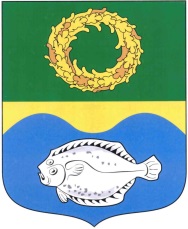 ОКРУЖНОЙ СОВЕТ ДЕПУТАТОВМУНИЦИПАЛЬНОГО ОБРАЗОВАНИЯ«ЗЕЛЕНОГРАДСКИЙ ГОРОДСКОЙ ОКРУГ»КАЛИНИНГРАДСКОЙ ОБЛАСТИ(второго созыва)РЕШЕНИЕот 21 декабря 2021 года	                                                                  № 130ЗеленоградскОб утверждении Положения об Управлении образования администрации муниципального образования «Зеленоградский муниципальный округ Калининградской области» В соответствии  с Федеральным законом от 06.10.2003 № 131-ФЗ           «Об общих принципах организации местного самоуправления в Российской Федерации», Законом Калининградской области от 27.12.2019 № 378                 «О регулировании отдельных вопросов, связанных с наделением статусом муниципального округа отдельных городских округов Калининградской области» и на основании Устава муниципального образования  «Зеленоградский муниципальный округ Калининградской области», окружной Совет депутатов Зеленоградского городского округаРЕШИЛ:Утвердить Положение об Управлении образования администрации муниципального образования «Зеленоградский муниципальный округ Калининградской области» согласно приложению.Признать утратившим силу решение окружного Совета депутатов Зеленоградского городского округа от 21.02.2018 № 197 «Об утверждении Положения об управлении образования администрации муниципального образования «Зеленоградский городской округ».Опубликовать решение в газете «Волна» и разместить на официальном сайте органов местного самоуправления Зеленоградского городского округа.Решение вступает в силу с 01 января 2022 года. Глава Зеленоградского городского округа                                                 С.В. КулаковПриложение к решению окружного Совета депутатов Зеленоградского городского округаот 21 декабря 2021 года № 130ПОЛОЖЕНИЕоб Управлении образования администрации муниципального образования «Зеленоградский муниципальный округ Калининградской области»Статья 1. Общие положенияУправление образования администрации муниципального образования «Зеленоградский муниципальный округ Калининградской области» (далее – Управление образования) является структурным подразделением администрации муниципального образования «Зеленоградский муниципальный округ Калининградской области» (далее – администрация Зеленоградского муниципального округа) с правом юридического лица, обладающим полномочиями в сфере образования для осуществления управленческих функций, предусмотренных Уставом муниципального образования «Зеленоградский муниципальный округ Калининградской области», осуществляющим исполнительную и распорядительную деятельность в сфере образования, молодежной политики и спорту в пределах своей компетенции.Полное наименование: Управление образования администрации муниципального образования «Зеленоградский муниципальный округ Калининградской области».Сокращенное наименование: Управление образования Зеленоградского муниципального округа.Место нахождения:Юридический адрес: 238530, Россия, Калининградская область,                    г. Зеленоградск, ул. Ленина, д. 1.Фактический адрес: 238530, Россия, Калининградская область,                        г. Зеленоградск, ул. Ленина, д. 1.Управление образования подчиняется главе администрации Зеленоградского муниципального округа.Управление образования имеет самостоятельный баланс, лицевой счет и иные реквизиты в банках, печать установленного образца, штамп и бланки документов с полным наименованием.Управление образования является муниципальным органом управления образованием (код экономического вида деятельности ОКВЭД 84.11.32.) и выполняет функции и полномочия учредителя муниципальных образовательных организаций и организаций дополнительного образования (далее – муниципальные организации).Имущество Управление образования является муниципальной собственностью муниципального образования «Зеленоградский муниципальный округ Калининградской области» (далее – Зеленоградский муниципальный округ) и закрепляется за ним на праве оперативного управления.Управление образования вправе владеть и пользоваться переданным на праве оперативного управления муниципальным имуществом в порядке, установленном законодательством. Управление образования не имеет филиалов, представительств.В своей деятельности Управление образования руководствуется Конституцией Российской Федерации, законами Российской Федерации, указами Президента Российской Федерации, иными федеральными, региональными и муниципальными нормативными правовыми актами и настоящим Положением.Управление образования осуществляет свою деятельность во взаимодействии с другими структурными подразделениями администрации Зеленоградского муниципального округа, организациями, независимо от форм собственности и ведомственной принадлежности. В пределах своей компетенции Управление образования взаимодействует с Правительством Калининградской области, негосударственными образовательными организациями, общественными объединениями, коммерческими и некоммерческими организациями.Статья 2. Задачи Управления образования Обеспечение условий для реализации и защиты конституционных прав несовершеннолетних граждан на получение дошкольного, начального общего, основного общего и среднего общего, а также дополнительного образования в соответствии с действующим законодательством.Развитие сферы образования, молодежной политики, физической культуры и спорта в соответствии с основными принципами государственной политики, направленной на удовлетворение потребностей граждан в получении доступного и качественного образования.Развитие системы гражданского, патриотического и физического воспитания обучающихся, воспитанников и молодежи, направленной на формирование духовно-нравственных, гражданских и патриотических качеств.Обеспечение участия муниципальной системы образования, образовательных организаций в реализации федеральных и региональных программ и проектов развития и модернизации образования.Обеспечение реализации в области образования мероприятий в сферах национальной безопасности, государственной национальной политики, развития российского казачества, противодействия экстремизму.Статья 3.	Функции Управления образования Управление образования в соответствии с возложенными на него задачами:осуществляет контроль за исполнением Конституции Российской Федерации, федеральных законов, указов и распоряжений Президента Российской Федерации, постановлений и распоряжений Правительства Российской Федерации, нормативных правовых актов Калининградской области, муниципальных правовых актов Зеленоградского муниципального округа, а также ведомственных нормативных актов в подведомственных муниципальных организациях в пределах своей компетенции;обеспечивает единое руководство, организацию, содержание и развитие муниципальных организаций на территории Зеленоградского муниципального округа;организует предоставление общедоступного и бесплатного дошкольного, начального общего, основного общего, среднего общего образования и дополнительного образования воспитанникам и обучающимся в подведомственных муниципальных организациях в соответствии с действующим законодательством;проводит мероприятия по оптимизации сети муниципальных организаций, развитию вариативных форм образования;участвует в процедуре создания, реорганизации и ликвидации подведомственных муниципальных организаций в соответствии с законодательством;формирует бюджетную отчетность распорядителя бюджетных средств;осуществляет в рамках своей компетенции контроль за деятельностью руководителей по оплате труда работников подведомственных муниципальных организаций;осуществляет в пределах своих полномочий и в соответствии с Бюджетным кодексом Российской Федерации контроль за состоянием отчетности и использованием бюджетных средств в подведомственных муниципальных организациях;осуществляет контроль за использованием субсидий их получателями в соответствии с условиями и целями, определенными при предоставлении указанных средств из бюджета;осуществляет внутренний финансовый контроль путем осуществления текущего контроля за соответствием принимаемых бюджетных обязательств и операций действующему законодательству, целевым и эффективным использованием бюджетных средств;формирует и доводит до подведомственных муниципальных организаций муниципальные задания, рассчитанные на основе нормативов финансирования по оказанию муниципальных услуг.Контролирует обеспечение их финансирования, осуществляет проверку планов финансово-хозяйственной деятельности, проводит анализ выполнения муниципальных заданий;организует проведение текущего анализа приносящей доход деятельности муниципальных организаций, подготовку предложений о ее приостановке, если она идет в ущерб образовательной деятельности, предусмотренной уставом муниципальной организации, в установленном законом порядке;содействует созданию в подведомственных муниципальных организациях условий обучения и воспитания, соответствующих современным требованиям (в части материально-технического и кадрового обеспечения);организует оказание методической помощи по вопросам финансово-экономической деятельности подведомственных Управлению образования муниципальных организаций, проведение тематических совещаний, семинаров, консультирование руководителей муниципальных организаций;организует мероприятия по аттестации руководителей
подведомственных муниципальных организаций;контролирует деятельность руководителей подведомственных муниципальных организаций по предоставлению платных дополнительных и иных услуг;обеспечивает реализацию федеральных и региональных программ и проектов развития и модернизации образования, федеральных государственных образовательных стандартов и требований, функционирование системы образования муниципалитета в соответствии с установленными нормативами.Организует разработку и реализацию муниципальных программ и проектов в сфере образования, осуществляет контроль за их исполнением;организует экспериментальную и инновационную деятельность в подведомственных муниципальных организациях, направленную на структурное и содержательное обновление системы образования в соответствии с приоритетными направлениями государственной политики в области образования;разрабатывает нормативные правовые акты, обеспечивающие реализацию на территории Зеленоградского муниципального округа мероприятий приоритетного национального проекта «Образование», национальной образовательной инициативы «Наша новая школа» и иных мероприятий;организует взаимодействие подведомственных муниципальных организаций по развитию межмуниципального, межрегионального и международного сотрудничества, готовит предложения по развитию социального партнерства;осуществляет мониторинг состояния и развития системы дошкольного, начального общего, основного общего и среднего общего, дополнительного образования в Зеленоградском муниципальном округе, результатов образовательного и воспитательного процессов, эффективности деятельности муниципальных организаций и их руководителей;разрабатывает и издает нормативные правовые акты, регулирующие деятельность подведомственных муниципальных организаций и обеспечивающих развитие и стабильное функционирование муниципальной системы образования;осуществляет информационную деятельность, направленную на оказание гражданам помощи в обоснованном выборе муниципальной организации, форм получения образования, образовательных программ;взаимодействует с семьями в рамках оказания консультативной помощи родителям (законным представителям) несовершеннолетних по защите прав детей на получение доступного образования;ведет учет детей дошкольного возраста, нуждающихся в дошкольных образовательных услугах, в том числе в электронной форме;осуществляет учет несовершеннолетних, подлежащих обязательному обучению в образовательных организациях, реализующих образовательные программы начального общего, основного общего, среднего общего образования, не посещающих или систематически пропускающих по неуважительным причинам занятия в муниципальных организациях; готовит предложения по закреплению определенной территории Зеленоградского муниципального округа за конкретной муниципальной образовательной организацией;разрабатывает правила (порядок) приема в муниципальные организации дошкольного, общего и дополнительного образования, обеспечивающие прием всех граждан, проживающих на территории Зеленоградского муниципального округа и имеющих право на получение образования соответствующего уровня и дополнительного образования;проводит комплектование муниципальных дошкольных образовательных организаций муниципалитета;контролирует зачисление детей в дошкольные образовательные организации, а также деятельность руководителей подведомственных муниципальных организаций по комплектованию и сохранению контингента обучающихся и воспитанников;участвует в организации и проведении государственной итоговой аттестации выпускников 9-х и 11-х (12-х) классов, мониторингов образовательных достижений обучающихся муниципальных общеобразовательных организаций;координирует и контролирует работу в подведомственных муниципальных организациях по охране и укреплению здоровья воспитанников и учащихся;организует деятельность муниципальных организаций по обучению и воспитанию детей с ограниченными возможностями здоровья, в том числе по коррекционному образованию обучающихся;организует деятельность муниципальных организаций по вопросам поддержки талантливых детей и молодежи;координирует и контролирует деятельность муниципальных организаций по профилактике безнадзорности, беспризорности, правонарушений и антиобщественных действий несовершеннолетних граждан, в том числе экстремистского характера, выявление и устранение причин и условий, способствующих этому, в пределах своих полномочий;осуществляет в пределах своей компетенции профилактические меры, в том числе воспитательные и пропагандистские, направленные на предупреждение террористической и экстремистской деятельности;организует взаимодействие общеобразовательных организаций с военным комиссариатом Зеленоградского района городов Пионерский и Светлогорск Калининградской области по вопросу организации обучения граждан по основам военной службы, участвует в работе городской допризывной и призывной комиссии;организует и проводит городские культурно-массовые
мероприятия в системе образования, осуществляет контроль за проведением
массовых мероприятий, соревнований, организуемых подведомственными муниципальными организациями;организует совместно с другими учреждениями и организациями досуга массовые спортивные и творческие мероприятия, способствующие формированию здорового образа жизни, активной жизненной позиции, а также воспитанию гражданственности и патриотизма у подростков и молодежи;организует мероприятия в рамках системы духовно-нравственного, патриотического, гражданского и физического воспитания обучающихся;осуществляет реализацию направлений государственной
молодежной политики на территории округа в соответствии с действующим
законодательством;осуществляет поддержку молодёжных и детских общественных
объединений;координирует деятельность, направленную на развитие
физической культуры и спорта среди детей и молодежи. Организует в
установленном порядке проведение спортивных соревнований различного
уровня;осуществляет подготовку и проведение научно-практических конференций, семинаров, педагогических чтений, конкурсов профессионального педагогического мастерства работников муниципальных организаций;участвует в пределах своей компетенции в реализации основных направлений государственной политики в области обеспечения комплексной безопасности образовательного процесса, вопросов ГО и ЧС, ведет учет всех фиксируемых несчастных случаев, произошедших с обучающимися, воспитанниками;участвует в мероприятиях по профилактике терроризма, а также по минимизации и (или) ликвидации последствий его проявлений;обеспечивает выполнение требований к антитеррористической защищенности объектов, находящихся в его ведении;направляет в уполномоченные органы предложения по вопросам участия в профилактике терроризма, а также в минимизации и (или) ликвидации последствий его проявлений;осуществляет сбор, систематизацию и анализ статистических данных, подготовку отчетов, информации, справок и других документов по вопросам, входящим в компетенцию Управления образования;осуществляет наполнение и актуализацию официального сайта органов местного самоуправления Зеленоградского муниципального округа, Единого портала государственных и муниципальных услуг (функций) информацией о порядке предоставления муниципальных услуг в части услуг, предоставляемых Управлением образования, подведомственными муниципальными организациями;осуществляет наполнение и актуализацию муниципального реестра в части услуг, предоставляемых Управлением образования, подведомственными муниципальными организациями в порядке, установленном действующим законодательством;организует предоставление муниципальных услуг в электронном виде;осуществляет межуровневое и межведомственное взаимодействие в рамках предоставления муниципальных услуг, обеспечивает получение необходимых сведений из органов государственной власти, органов местного самоуправления и подведомственных государственным органам и органам местного самоуправления учреждений и организаций, участвующих в предоставлении муниципальных услуг, в том числе в электронной форме;в пределах своей компетенции обеспечивает своевременное и в полном объеме рассмотрение устных и письменных обращений граждан, принятие по ним решений и направление заявителям ответов в установленный законодательством Российской Федерации срок;участвует в разработке, реализации, контроле и отчетности за исполнением муниципальных программ или подпрограмм, комплексов мер, комплексных планов и планов мероприятий в сферах национальной безопасности, государственной национальной политики, развития российского казачества, противодействия экстремизму;совершенствует систему обучения в образовательных организациях в целях сохранения и развития этнокультурного и языкового многообразия Российской Федерации наряду с воспитанием уважения к российской истории и культуре, мировым культурным ценностям;разрабатывает и реализует комплекс мер по формированию у детей и молодежи образовательных организаций муниципального образования гражданской идентичности, патриотизма и социальной ответственности на основе традиционных российских духовно-нравственных ценностей, культурного и исторического наследия народа России;содействует проведению на муниципальном уровне и в образовательных организациях торжественных и иных мероприятий, посвященных праздничным и памятным датам в истории народов России для продвижения идей межнационального мира и согласия, патриотического воспитания детей и молодежи, а также участие в общероссийских мероприятиях и акциях, приуроченных к указанным праздникам, направленных на достижение целей реализации государственной национальной политики;реализует меры по защите, укреплению и развитию русского языка как государственного языка Российской Федерации и языков народов Российской Федерации;поддерживает проекты и инициативы общеобразовательных организаций муниципального образования по развитию кадетских казачьих классов.Статья 4.	Права Управления образованияУправления образования для исполнения возложенных на него функций имеет право:запрашивать и получать в пределах своей компетенции в установленном порядке необходимые документы и информацию от должностных лиц, специалистов администрации Зеленоградского муниципального округа, а также от муниципальных предприятий и организаций;привлекать в установленном порядке для осуществления своих функций специалистов структурных подразделений администрации Зеленоградского муниципального округа;вносить предложения по совершенствованию форм и методов работы Управления образования;пользоваться системой связи и информационными системами администрации Зеленоградского муниципального округа и ее структурных подразделений;созывать и проводить совещания, семинары, конференции по вопросам, отнесенным к компетенции Управления образования.Статья 5.	Структура Управления образованияСтруктура Управления образования, его штатное расписание
утверждаются главой администрации Зеленоградского муниципального округа.Руководство деятельностью Управления образования осуществляет начальник Управления образования, назначаемый на должность и освобождаемый от должности распоряжением главы администрации Зеленоградского муниципального округа.Начальник Управления образования:осуществляет общее руководство Управлением образования, планирует и организует его деятельность, обеспечивает выполнение возложенных на него задач и функций;действует без доверенности от имени Управления образования, представляет его интересы во всех государственных органах власти и местного самоуправления, в учреждениях и организациях;назначает, освобождает от должности специалистов;дает сотрудникам поручения и указания по вопросам управленческой деятельности, являющиеся обязательными для исполнения;распределяет обязанности между сотрудниками Управления образования и осуществляет контроль за их исполнением;осуществляет другие права и исполняет иные обязанности согласно должностной инструкции, трудовому договору и иных нормативных документов.Статья 6.	ОтветственностьНачальник Управления образования и его специалисты несут персональную ответственность за неисполнение или ненадлежащее исполнение возложенных на них должностных обязанностей, требований действующего законодательства, положений Устава Зеленоградского муниципального округа, Регламента администрации Зеленоградского муниципального округа, настоящего Положения и иных документов в соответствии с действующим законодательством.Статья 7.	Локальные акты Управления образованияУправление образования принимает локальные нормативные акты в пределах своей компетенции в соответствии с законодательством Российской Федерации.Статья 8.	Заключительные положенияДеятельность Управления образования прекращается в связи с его реорганизацией или ликвидацией в установленном законодательством порядке.Внесение изменений и дополнений в настоящее Положение осуществляется решением окружного Совета депутатов Зеленоградского муниципального округа.